Собрание представителей городского поселения Безенчукмуниципального района БезенчукскийСамарской областиРЕШЕНИЕ от   29.08.2019г   № 6/49О внесении изменений в Правила землепользования и застройки городского поселения Безенчук муниципального района Безенчукский Самарской области в части изменения территориальных зон застройки, утвержденные решением Собрания представителей городского поселения Безенчук муниципального района Безенчукский Самарской области от 12.12.2013г № 4/52В соответствии со статьей 33 Градостроительного кодекса Российской Федерации, пунктом 20 части 1 статьи 14 Федерального закона от 6 октября 2003 года № 131-ФЗ «Об общих принципах организации местного самоуправления в Российской Федерации», с учетом заключения о результатах общественных обсуждений по проекту изменений в Правила землепользования и застройки городского поселения Безенчук муниципального района Безенчукский Самарской области, Собрание представителей городского поселения Безенчук муниципального района Безенчукский Самарской области третьего созываРЕШИЛО:1. Внести в Правила землепользования и застройки городского поселения Безенчук муниципального района Безенчукский Самарской области, утвержденные решением Собрания представителей городского поселения Безенчук муниципального района Безенчукский Самарской области от 12.12.2013 № 4/52, изменения в части изменения территориальных зон застройки  согласно Приложению 1.2. Опубликовать настоящее решение в газете «Вестник городского поселения Безенчук» в течение десяти дней со дня издания.3. Разместить настоящее решение на официальном сайте городского поселения Безенчук в сети Интернет.4. Настоящее решение вступает в силу со дня его официального опубликования.Глава городскогопоселения Безенчук                                                                                     Н.В.РайскаяПредседатель Собрания представителейгородского поселения Безенчук                                                                 А.Г.Кантеев Приложение 1                                                                к Решению Собрания представителейгородского поселения Безенчук                                                        муниципального района Безенчукский                                                                                         Самарской области                                                                         от 29.08.2019г №6/49Изменения в Правила землепользования и застройки городского поселения Безенчук муниципального района Безенчукский Самарской области1. в части изменения зоны  делового, общественного и коммерческого назначения  (с индексом О1) на зону смешанной жилой застройки  (с индексом Ж6), земельного участка, расположенного по адресу: Самарская область, Безенчукский район,   п.г.т. Безенчук, ул. Нефтяников, д. 10А, с кадастровым номером 63:12:1402036:183.Изменить зону О1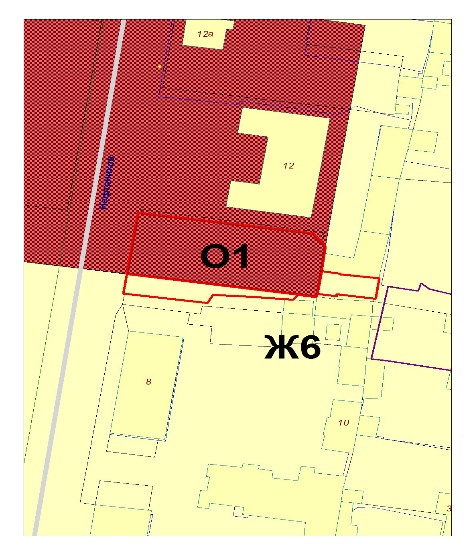 на зону Ж6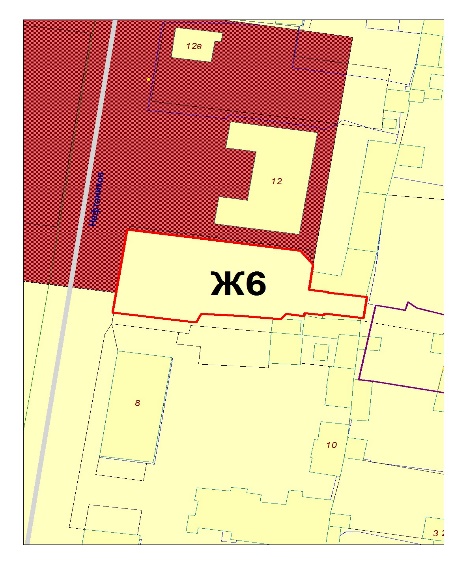 2. в части изменения зоны санитарно-защитного озеленения (с индексом СЗ) и зоны скверов, парков, бульваров (с индексом Р1) на зону  отдыха, занятий физической культурой и спортом (с индексом Р3), касательно земельного участка, расположенного по адресу: Российская Федерация Самарская область, Безенчукский район, п.г.т. Безенчук, ул. Пушкина с кадастровым номером 63:12:1401013:101.Изменить зону СЗ, Р1.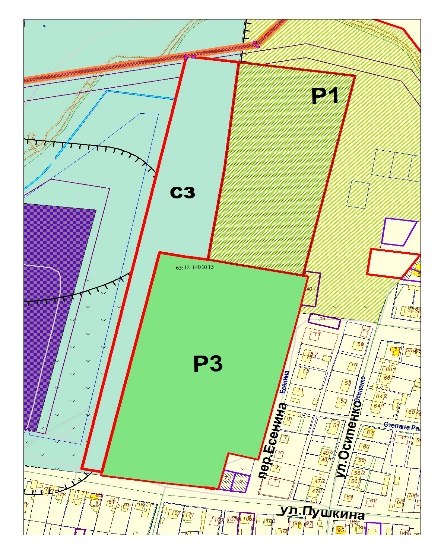 на зону Р3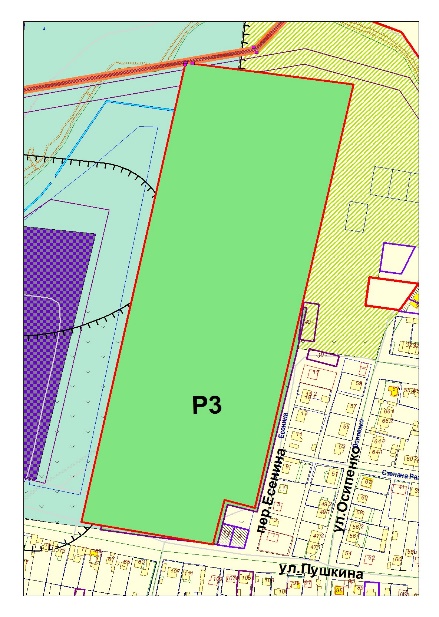 3. в части изменения зоны комплексной застройки (с индексом Ж8) на зону застройки индивидуальными жилыми домами (с индексом Ж1), касательно земельных участков, расположенных по адресу: Российская Федерация Самарская область, Безенчукский район, п.г.т. Безенчук, ул. Зеленая с кадастровыми номерами 63:12:1101003:1473, 63:12:1101003:1474, 63:12:1101003:1475, 63:12:1101003:1476, 63:12:1101003:1477, 63:12:1101003:1478, 63:12:1101003:1479, 63:12:1101003:1480, 63:12:1101003:1481Изменить зону Ж8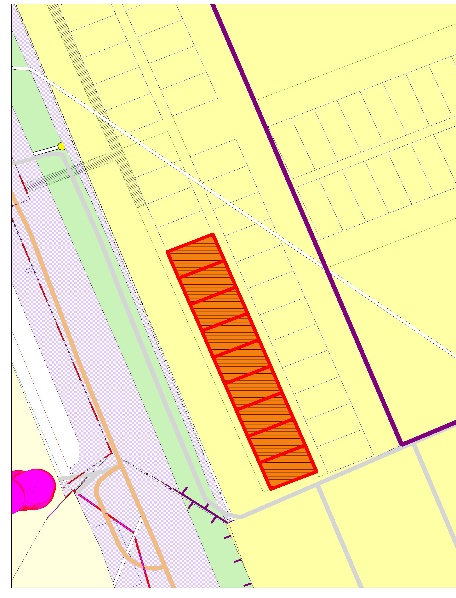 на зону Ж1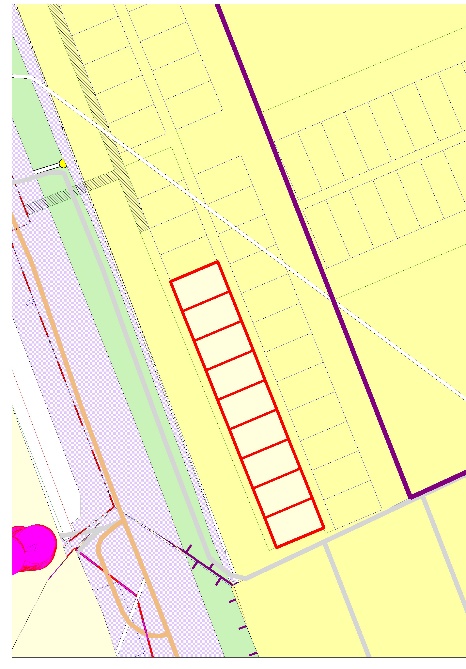 